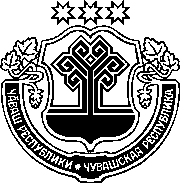 ЗаконЧувашской РеспубликиО введении в действие на территории Чувашской Республики специального налогового режима "Налог на профессиональный доход" ПринятГосударственным СоветомЧувашской Республики26 мая 2020 годаСтатья 1 В соответствии с частью 11 статьи 1 Федерального закона от 27 ноября 2018 года № 422-ФЗ "О проведении эксперимента по установлению специального налогового режима "Налог на профессиональный доход" ввести 
в действие на территории Чувашской Республики с 1 июля 2020 года специальный налоговый режим "Налог на профессиональный доход".Статья 2Настоящий Закон вступает в силу с 1 июля 2020 года, но не ранее чем по истечении одного месяца со дня его официального опубликования. г. Чебоксары26 мая 2020 года№ 45Временно исполняющийобязанности ГлавыЧувашской РеспубликиО. Николаев